МИНИСТЕРСТВО ТРАНСПОРТА РОССИЙСКОЙ ФЕДЕРАЦИИФЕДЕРАЛЬНОЕ АГЕНТСТВО ЖЕЛЕЗНОДОРОЖНОГО ТРАНСПОРТАФилиал федерального государственного бюджетного образовательного учреждения высшего образования                                                              «Самарский государственный университет путей сообщения» в г.Саратове                                                                                                                                           Филиал СамГУПС в г.СаратовеПОЛОЖЕНИЕ об отраслевой дистанционной олимпиаде по русскому языку 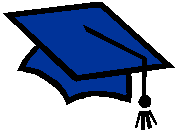 Саратов 2021Рассмотрено и одобрено                                               Утверждаю:             На заседании ЦМК                                                        Зам. директора по УРГуманитарных  дисциплин                                                       Моисеева Т. В.Протокол № 6 от 27.01.2021Председатель ЦМК           _______________ Е.П.Шепелева ПОЛОЖЕНИЕо проведении отраслевой дистанционной Олимпиады по русскому языку«Шаги к успеху» 2020-2021 года	Отраслевая олимпиада по русскому языку проводится  в филиале СамГУПС в г.Саратове для выявления наиболее способных и подготовленных  учащихся 8-9  классов по дисциплине ОУД.01 «Русский язык», а также с целью организации самоподготовки к поступлению в техникум. Цели и задачи олимпиадыГлавные цели олимпиады:- выявление наиболее способных и подготовленных  учащихся, их   поддержка и поощрение;- формирование интереса к русскому языку;- выполнение заданий, связанных с железнодорожной лексикой;- формирование принципов здоровой конкуренции учащихся на олимпиаде.Участники ОлимпиадыВ Олимпиаде принимают участие  учащиеся 8-9  классов в рамках проекта «Школа+Техникум+Дорога», обучающиеся в Опорных школах  Приволжской железной дороги филиала ОАО «РЖД».3. Содержание олимпиадыВ ходе проведения олимпиады по русскому языку выявляются учащиеся   8-9 классов, имеющие высокий уровень знаний, умеющие логически мыслить, анализировать, делать выводы. Проведение олимпиады предполагает:- анализ знаний и умений  учащихся по русскому языку;- оценку  уровня логического мышления учащихся;- организацию повторения и углубления знаний и умений по дисциплине «Русский язык».  	Олимпиада проводится в дистанционной форме. Участники Олимпиады выполняют 10 заданий из различных разделов русского языка, а именно:  1 Фонетика и графика: звукобуквенный состав слова2 Лексика: лексическое значение и происхождение слов3 Состав слова и способы словообразования4 Морфология: именные части речи, их признаки и правописание. 5 Синтаксис простого предложения.Знания, необходимые для выполнения заданий, не выходят за рамки учебных программ и представляют собой олимпиадные задания по русскому языку.  Критерии оценки олимпиадных заданий:Задания №1-№7 оцениваются по 2 балла, задания №8 и №9 по 1 баллу, задание №10 – 4 балла. Максимальное количество баллов – 20. Предусмотрено снижение баллов за орфографические и пунктуационные ошибки и описки (0,5 балла). 4. Организация и порядок проведения ОлимпиадыОтраслевая олимпиада по русскому языку организуется ЦМК Гуманитарных дисциплин под руководством методического кабинета филиала СамГУПС в г.Саратове и Приволжской железной дорогой  филиала  ОАО «РЖД». Для организации и проведения олимпиады в филиале Сам ГУПС г.Саратова  создается Оргкомитет. В его задачу входит  координация проведения олимпиады. Оргкомитет определяет порядок,  сроки проведения олимпиады, сроки сдачи материалов участниками, подведение итогов. В Оргкомитет входят:- председатель ЦМК Гуманитарных дисциплин Шепелева Е.П.- заведующая «Подготовительным отделением» Лусточкина Г.Н.- преподаватели русского языка Пустовая О.В., Краснобаева Н.С., Петухов А.Н., Ястребо Н.Б.	Проводится отраслевая олимпиада  по русскому языку в дистанционной форме 18 марта 2021 года с 17.00 до 19.00. Бланки задания высылаются в 17.00 на электронный адрес представителя Опорной школы Приволжской железной дороги филиала ОАО «РЖД». Участники заполняют анкетные данные и печатают свои ответы на правой стороне бланка. На выполнение заданий отводится 2 часа (120 минут), то есть выполненные работы принимаются до 19.00. Олимпиадные работы высылаются на электронный адрес: ShepeL962@yandex.ru  	 	Преподаватели  коллегиально оценивают предоставленные учащимися работы, выбирают лучшие согласно критериям оценок. Призерами «Отраслевой Олимпиады» становятся участники, набравшие наибольшее количество баллов.  Результаты олимпиады направляются в «Сектор развития и обучения» Приволжской железной дороги филиала ОАО «РЖД» для награждения призеров. В Опорные школы пересылается:- «Приказ по филиалу Сам ГУПС г.Саратова» о подведении итогов  Отраслевой Олимпиады по математики «Шаги к успеху» и призовых местах.- «Дипломы», подарки, сувениры призерам;- «Сертификаты» участникам;- «Благодарственные письма» школам, учителям.Итоги олимпиады будут размещены на сайте Филиала СамГУПС в г.Саратове  http://www.stgt.ru. ПриложениеБланк участника олимпиадыЗадания отраслевой олимпиады по русскому языку 2021Выполнил(а) учащий(ая)ся ___________________________________________Фамилия Имя Отчество (в И.п.)_______________________________________Школа, город, район ________________________________________________Домашний и электронный адрес ___________________________________Преподаватель _____________________________________________________Вопросы и заданияОтветыБаллы 